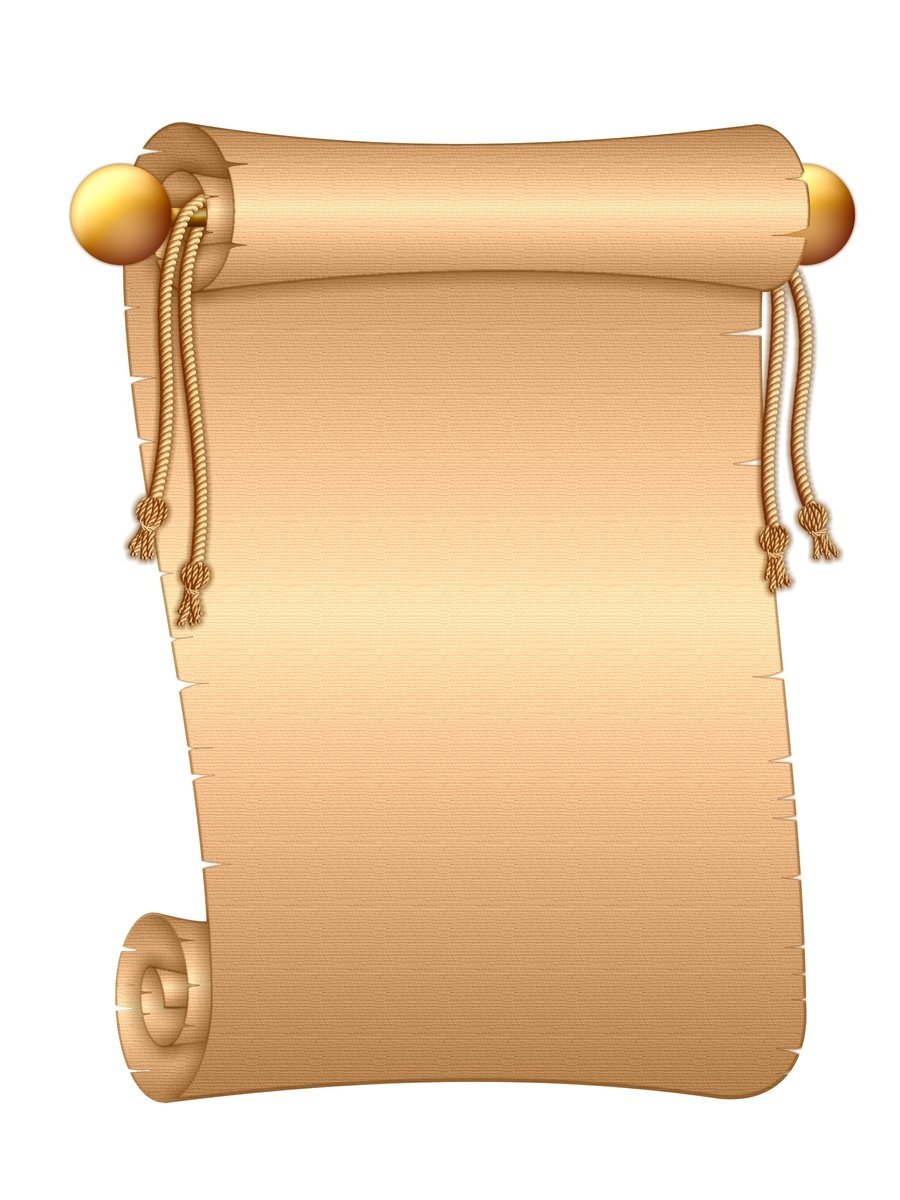 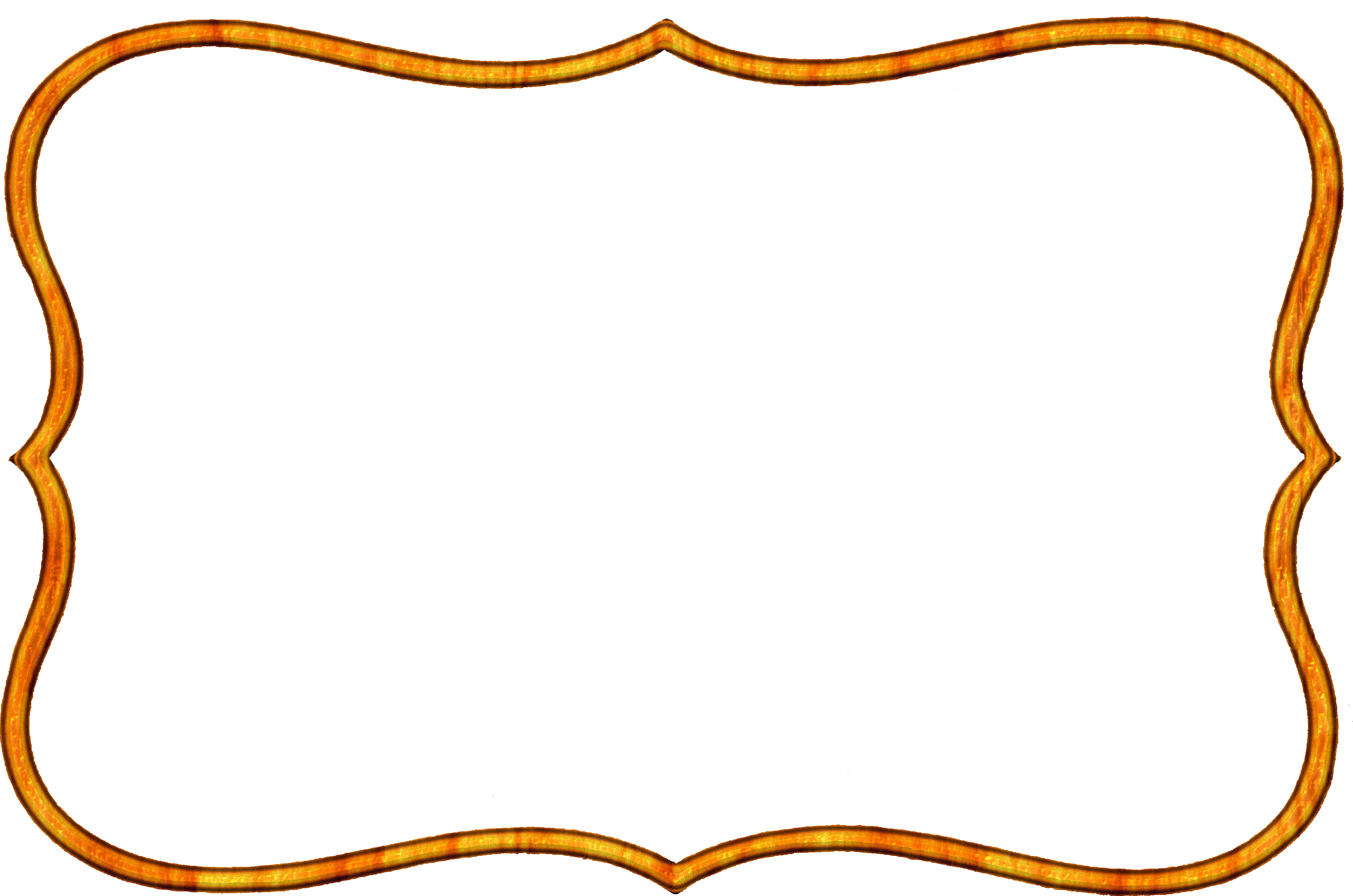 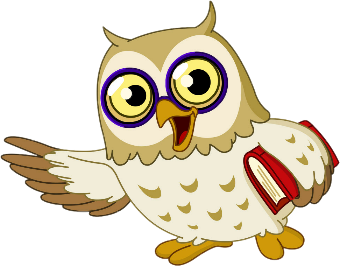 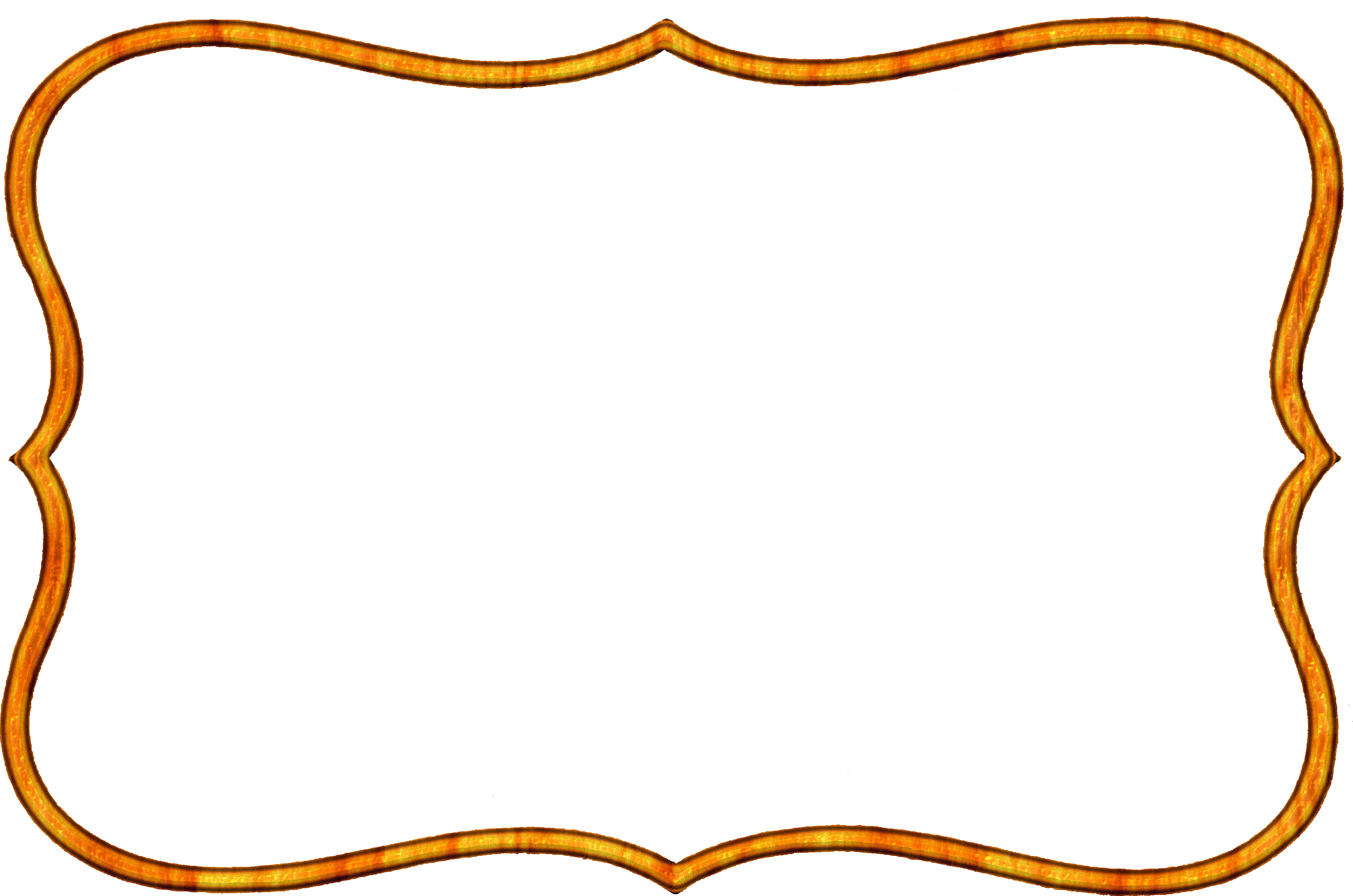 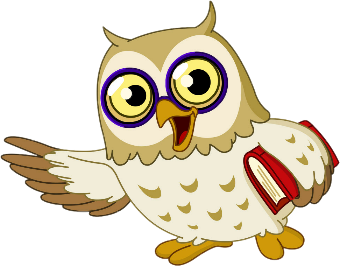 Комплекс заданийПро фразеологизмыАвтор-составитель:Костина П.А.Екатеринбург2024Обращение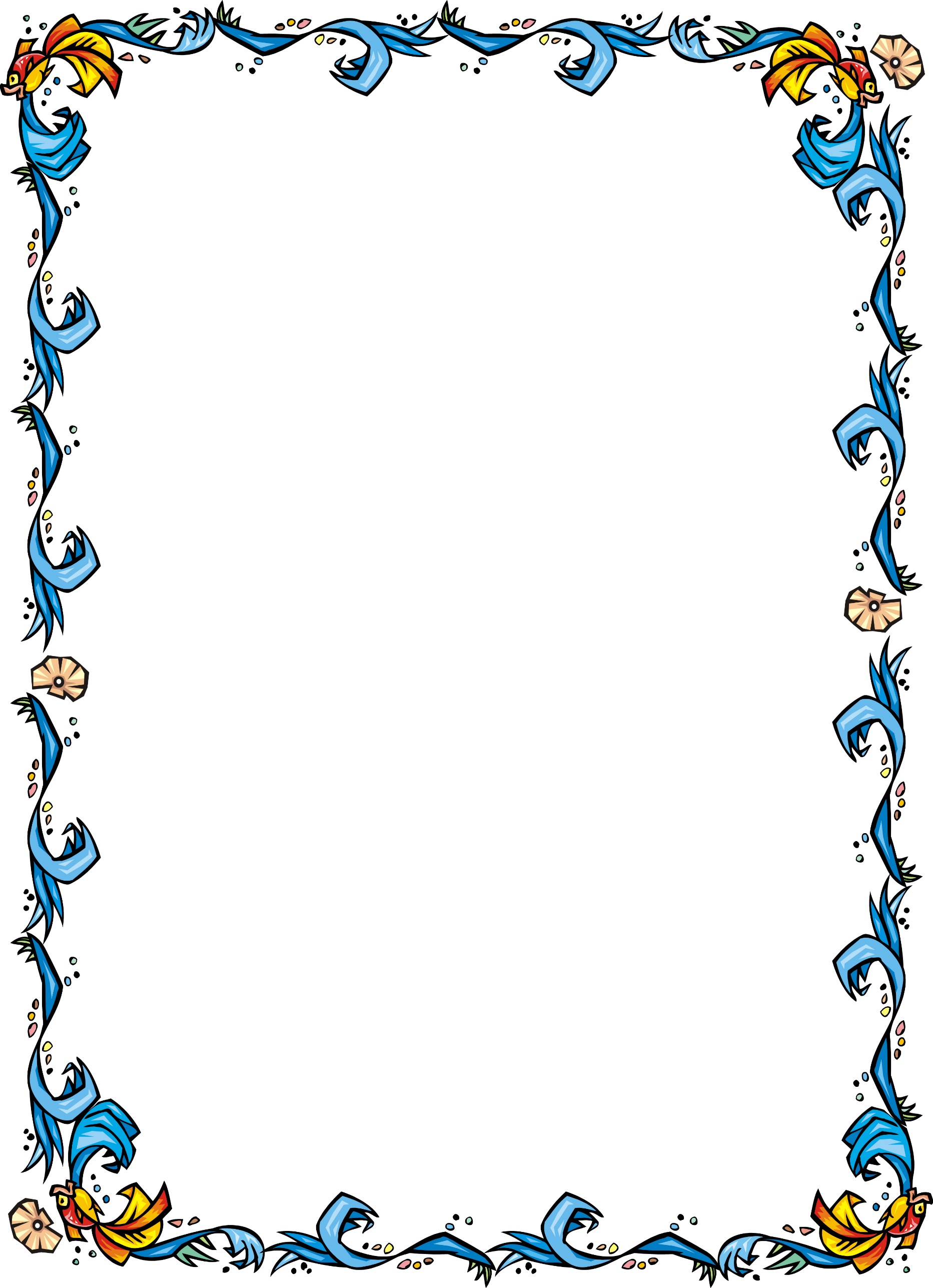 Здравствуй, Дорогой друг! Если ты открыл данный комплекс, значит, ты хочешь больше узнать про фразеологизмы. И это не случайно: фразеологизмы создавались нашими предками, устойчиво закрепились в нашем языке, и до сих пор мы используем их в своей речи. Данная тема обширная, интересная, увлекательная. Зачем нужно изучать фразеологизмы? Изучение фразеологизмов поможет тебе узнать историю их создания, познакомиться с их значением, более подробно изучить особенности нашего языка, ты сможешь свободно применять их в своей речи при общении с учителями и одноклассниками.Данный комплекс похож на рабочую тетрадь, поэтому все задания ты можешь выполнять в нём. Всего в комплексе 21 задание. Задания разделены на 5 уровней. 1 уровень – самый легкий, 5 – самый сложный. Задания идут от простого к сложному, поэтому выполняй их по порядку, а не вразброс. К каждому из заданий прописана инструкция для выполнения. Если будешь внимателен, твои результаты будут отличными. Начинай выполнение с начала, постепенно продвигайся дальше. Работать с данным комплексом ты будешь на уроках и дома. Будь готов к активной индивидуальной, парной и групповой работе, не бойся обсуждать с одноклассниками процесс выполнения заданий. Ответ на каждое задание ты будешь представлять перед свои классом, это поможет тебе обогатить словарный запас, сделать твою речь грамотной и четкой, проявить ораторские способности.Желаю успехов!Задания первого уровняЗадание 1Вспомни определение слова «фразеологизм». Внимательно прочитай предложенные варианты. Обведи номер правильного ответа. 1. Фразеологизм – это устойчивое сочетание слов. В них нельзя заменить или пропустить какое-либо слово, иначе изменится смысл.2. Фразеологизм — слова, принадлежащие, как правило, к одной и той же части речи, одинаковые по звучанию и написанию, но имеющие различное лексическое значение. 3. Фразеологизм — это слова одной части речи, одинаковые по звучанию и написанию, имеющие прямо противоположные лексические значения.4. Фразеологизм – это любое словосочетание. Задание 2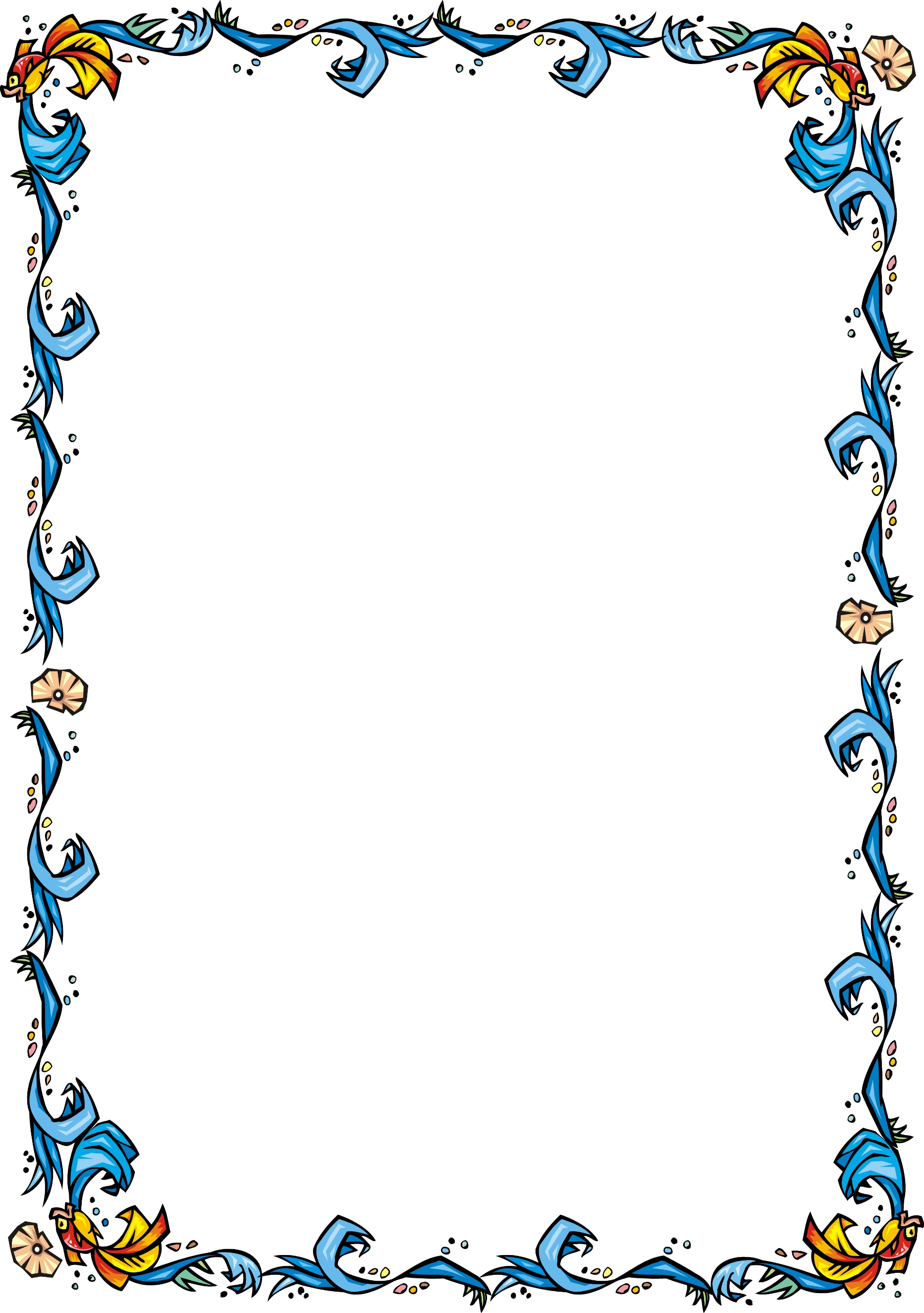 Найди и подчеркни устойчивые словосочетания(фразеологизмы).Морской берег, дружить с товарищем, взяться за ум, остаться с носом, медвежья берлога, медвежья услуга, мягкая мебель, с гулькин нос, попасть впросак, чудесная погода, гол как сокол, не лезть за словом в карман, сказка про друга, сесть на свой стул, первая мысль, голова садовая, идти на прогулку, кот наплакал, зеленый переулок, под боком.Задание 3 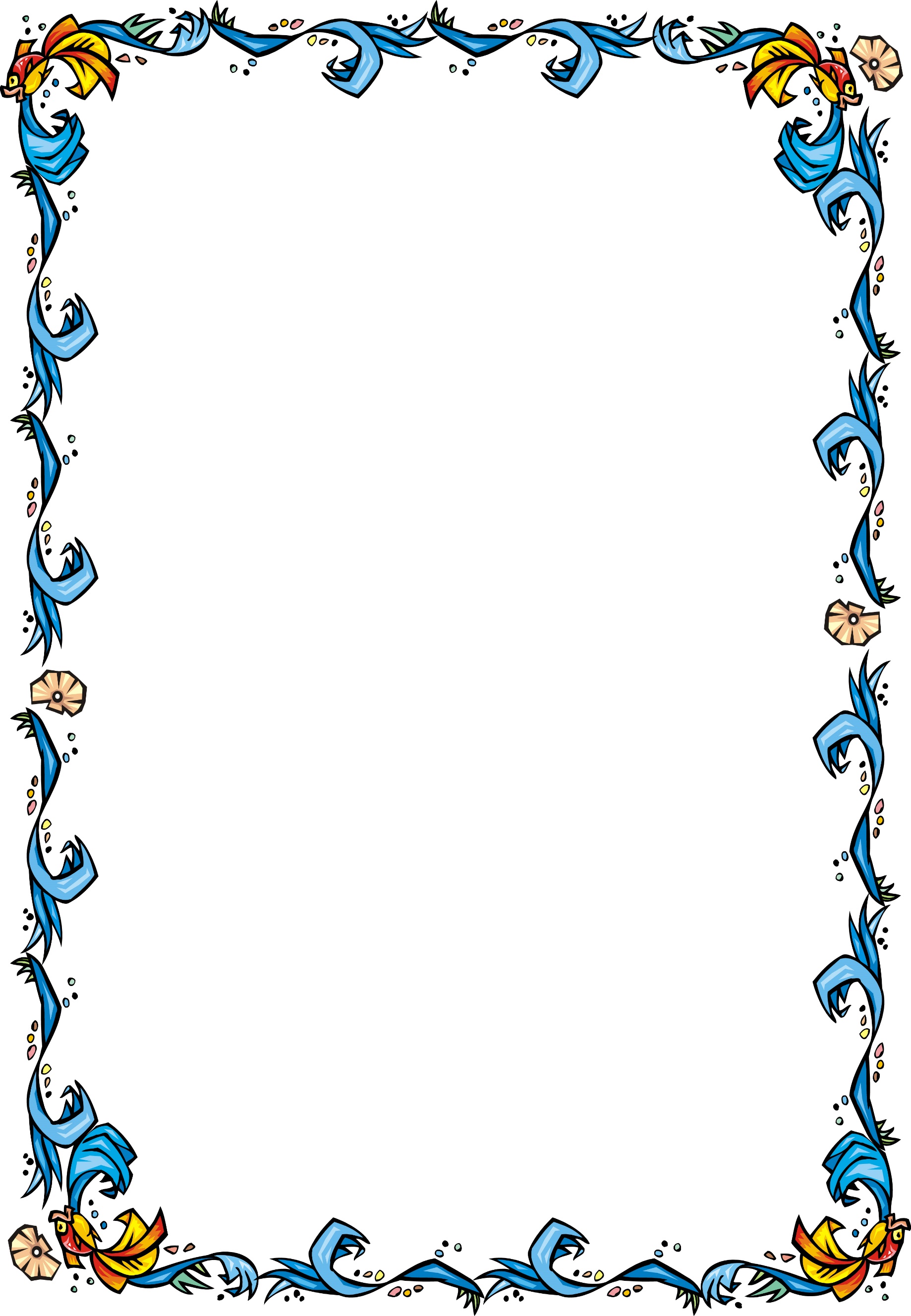 -Определи, в какой строке правильно подобрано значение фразеологизма «ни свет ни заря». Обведи номер правильного ответа.1) замолчал;2) морозно, жарко;3) быстро;4) рано, до рассвета.-Определи, в какой строке правильно подобрано значение фразеологизма «идти на поводу». Обведи номер правильного ответа.поспешно, торопливо;действовать несамостоятельно, по чьей-либо указке;отругать;ловко обмануть.-Определи, в какой строке правильно подобрано значение фразеологизма «бабушкины сказки». Обведи номер правильного ответа.1) помогать отстающему;2) очень далеко;3) напряженно, внимательно слушать;4) выдумки, вздор.Задание 4 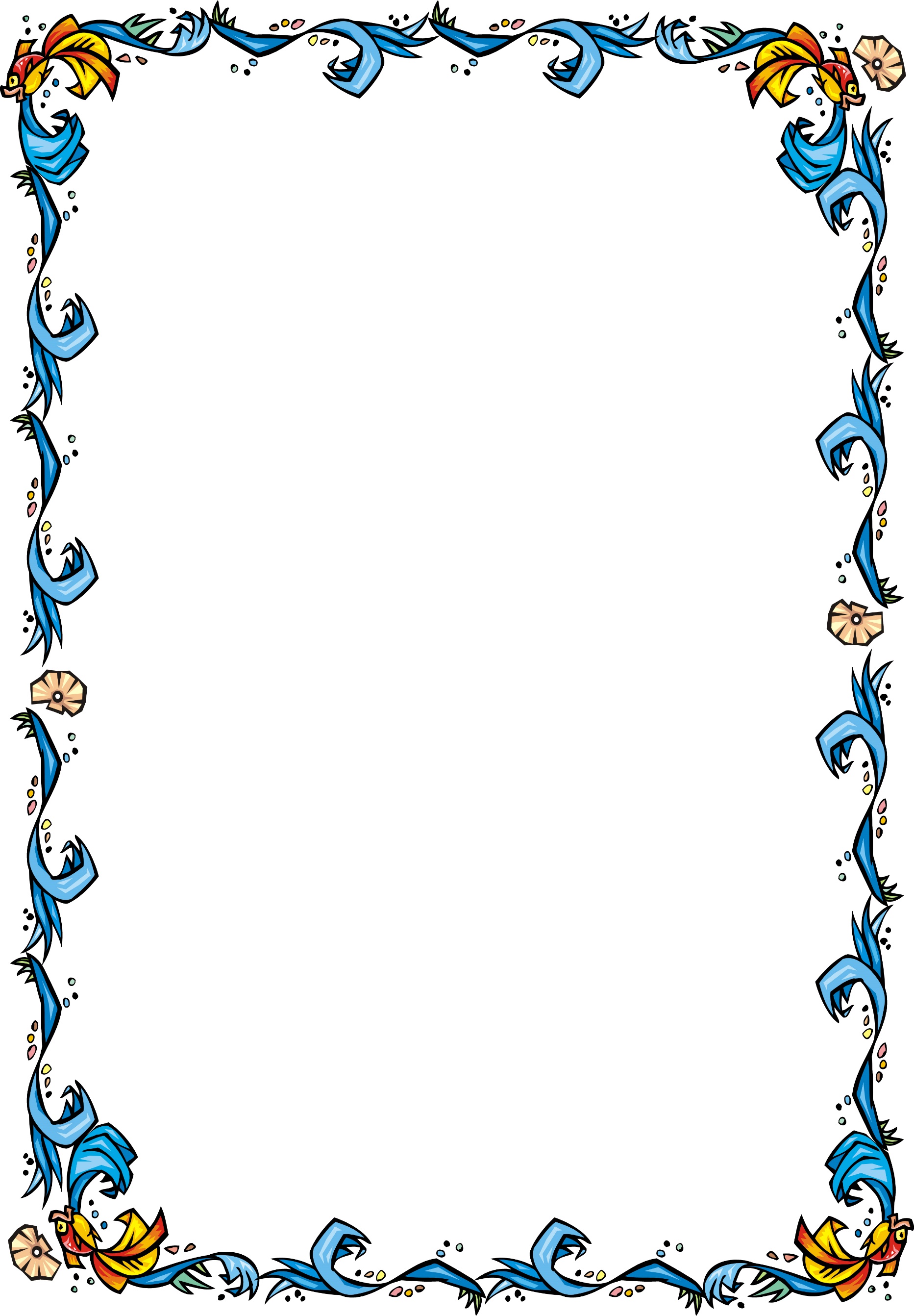 Внимательно прочитай тексты. Найди в них фразеологизмыи подчеркни их. Текст №1Я вам расскажу, как грызу гранит науки. Тяжело мне даётся изучение иностранного языка. Здесь я ни в зуб ногой. Французский язык – для меня тёмный лес. А вот математика для меня самый любимый урок. Здесь я как рыба в воде. Примеры и задачи щёлкаю, как семечки. Но я стараюсь учиться.Текст №2Мой самый близкий друг Шурик любил, оказывается, считать ворон, бить баклуши и гонять лодыря.Дома он, как о том были наслышаны все в квартале, палец о палец не ударял, чтобы помочь бабушке. Как его только не корили вернувшиеся с работы родители, что ему не выговаривали, а ему все нипочем. В один из вечеров мы, приятели Шурика, услышали, что на его месте мы давно бы сквозь землю провалились и что мучили бы нас угрызения совести. А этому, что ни толкуй - в одно ухо влетает, в другое вылетает. И таким он, оказывается, был и когда от горшка два вершка только составлял, и теперь, вымахавши с коломенскую версту. Все с него как с гуся вода, все ему что об стенку горох.-Нет, мать, - заключил однажды отец, - я больше не намерен бросать слова на ветер и сидеть сложа руки.И он потянулся за ремнем на стене., чтобы Шурику всыпать по первое число, задать баню, снять с него стружку и, в конце кондов, показать, где раки зимуют...(По Э.А. Вартаньяну) Задания второго уровняЗадание 5 Прочитай фразеологизмы в левом столбце и их значения во втором. Соедини фразеологизм с его значением.1. Ахиллесова пята                                        а) очень сурово, строго 2. Хлопать глазами                                       б) успешно справиться с делом             3. В ежовых рукавицах                                в) наиболее слабое, уязвимое место4. Висеть на телефоне                                  г) бездействовать, молчать5. Рыцарь без страха и упрека                    д) что-то удивительное, необычное6. Не ударить в грязь лицом                       е) часто и долго говорить по телефону7. Чудеса в решете                                       ж) смелый, великодушный человек8. Язык развязался                                       з) кто-то начинает много говорить,                                                                                                     становится болтливЗадание 6 Перед тобой фразеологизмы с «пробелами». Заполни пропуски, используя свои знания, учебник, а также дополнительную литературу.Без ________________________ в голове.Бросать слова на ___________________.Быть на _______________________ небе._____________________ по воде писано.Водить за __________________________.Вот где ______________________ зарыта._________________ на камне не оставить.Не все коту _________________________.Принимать за чистую _________________.Сражаться с ветряными ________________.Слова для справок: собака, масленица, мельница, монета, ветер, царь, седьмом, нос, камень, вилы.Задание 7 Подбери к каждому слову фразеологизм. Используй устойчивые словосочетания, которые приведены ниже.1. Замолчал –2. Унывать – 3. Засыпать – 4. Близко –5. Опытный –6. Выдумка –7. Мгновенно –8. Обижаться –9. Безрассудно –10. Целиком –Фразеологизмы: бабушкины сказки, очертя голову, нос к носу, стреляный воробей, от доски до доски, падать духом, прикусил язык, надувать губы, клевать носом, в один миг.Задание 8Внимательно рассмотри изображения. Подбери фразеологизм к каждой иллюстрации. Напиши его в соответствующее поле под иллюстрациями. Используй слова для справок.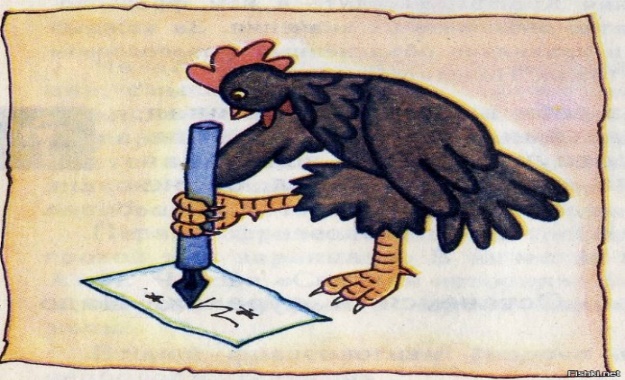 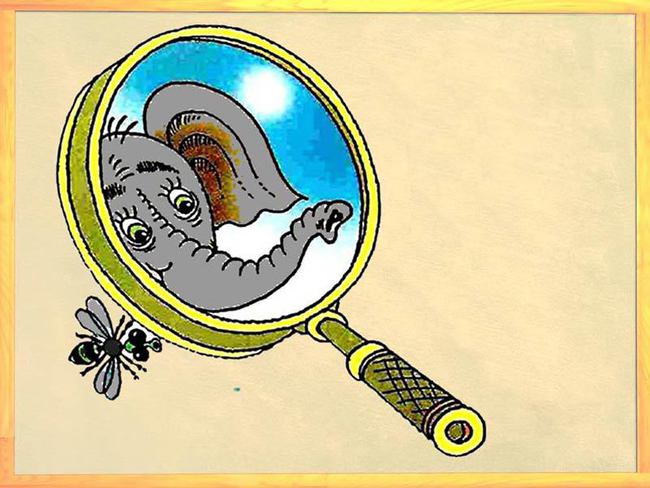 1. ______________________________   2. _______________________________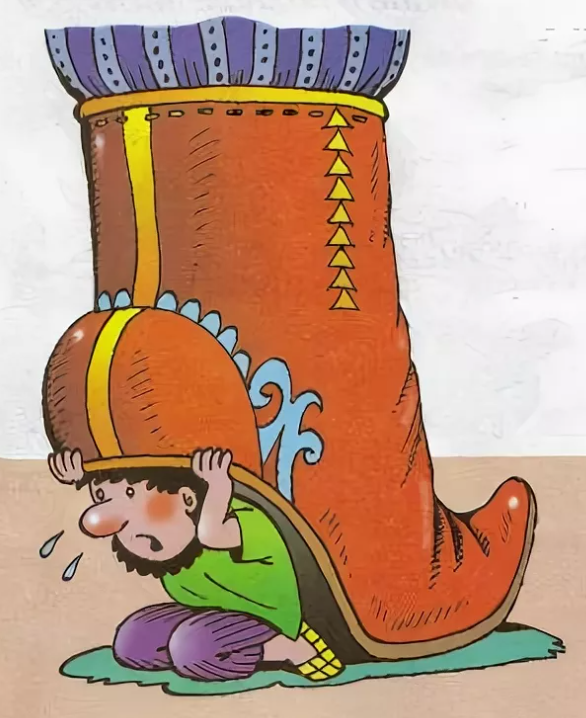 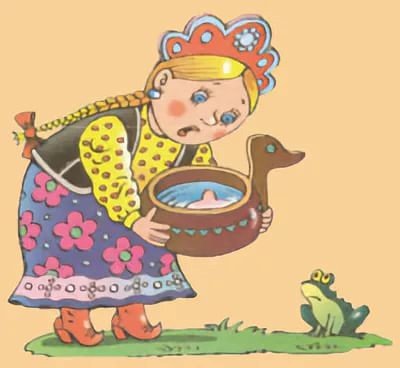 3. ___________________________   4. _______________________________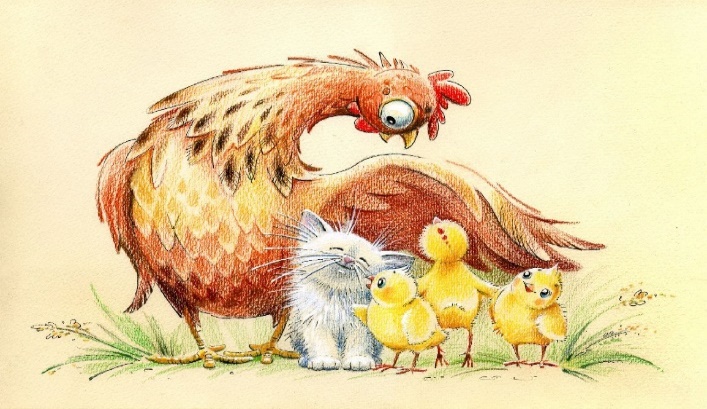 5. _________________________________Слова для справок: делать из мухи слона, как в воду глядела, как курица лапой, быть под каблуком, взять под крыло.Задания третьего уровняЗадание 9 Прочитай список фразеологизмов. Какие профессии можно описать данными фразеологизмами? Напиши к каждому фразеологизму профессию и аргументируй свой ответ.Стричь под одну гребенку: ___________________________________________________________________________________________________Сложить оружие: ___________________________________________________________________________________________________________Брать на прицел: ___________________________________________________________________________________________________________Закидывать удочку: _________________________________________________________________________________________________________Играть первую скрипку: _____________________________________________________________________________________________________Открывать Америку: ________________________________________________________________________________________________________Задание 10Прочитай предложения. Замени подчеркнутые слова фразеологизмами, указав их в скобочках. Как измелись предложения? Напиши о своих наблюдениях в строчках. Вера Сергеевна объясняла решение задачи, но Петя не слушал. (__________________________)____________________________________________________________________________________________________Ира узнала, что поездка откладывается, и загрустила. (___________________________)__________________________________________________________________________________________________________________Кирилл целый день бездельничал. (______________________________)_______________________________________________________________________________________________________________________________Мы догадывались, что он нас обманывает. (_________________________________)_____________________________________________________________________________________________________________________Первого сентября Оля проснулась очень рано. (__________________________________________)__________________________________________________________________________________________________________Задание 11Соедини линиями фразеологизмы из левого и правого столбиков. Укажи, по какому признаку ты их соединял.Ходячая энциклопедия                                         молчать как рыбаСебе на уме                                                            когда рак на горе свистнет Как кошка с собакой                                             считанные минутыЧесать языком                                                       рукой податьНе покладая рук                                                    черепашьим шагомСломя голову                                                         бить баклуши Битый час                                                               душа в душу За тридевять земель                                              нахвататься по верхам До скончания веков                                              святая простотаПризнак:________________________________________________________.Задание 12Прочитай словосочетания. Перед тобой измененные фразеологизмы. Подумай, как они должны правильно звучать. Исправь и напиши рядом верное устойчивое словосочетание. Составь 5-6 предложений, используя правильные фразеологизмы.Бить палки ___________________________________________________Морочить нос _________________________________________________Волк Патрикеевич _____________________________________________С гулькин рот ________________________________________________Играть в болтанку _____________________________________________Как в рот чая набрал ___________________________________________Комар носа не найдёт __________________________________________Хватать с неба облака __________________________________________Делать из носорога слона _______________________________________Дело в сапоге _________________________________________________Составь предложения:_________________________________________________________________________________________________________________________________________________________________________________________________________________________________________________________________________________________________________________________________________________________________________________________________________________________________________________________________________________________________________________________________________________________________________________________________________________________________________________________________________________________________________________________________________________________________________________________________________________________Задания четвертого уровняЗадание 13Работа в парах1) Подготовь 3-5 вопросов для своего соседа по парте на темы: «Что такое фразеологизм?», «Роль фразеологизмов в речи». 2) Подготовь одно задание для своего одноклассника на тему «фразеологизмы». Примеры заданий представлены в данном комплексе. Представь свое задание соседу. Проверь правильность выполнения данного задания соседом, оцени его. В случае возникновения ошибок, объясни своему соседу их, аргументируя свой ответ.Мои вопросы однокласснику: ______________________________________________________________________________________________________________________________________________________________________________________________________________________________________________________________________________________________________________________________________________________________________________________________________________________________________________________________________________Мое задание для одноклассника: ______________________________________________________________________________________________________________________________________________________________________________________________________________________________________________________________________________________________________________________________________________________________________________________________________________Задание 14 Помоги учителю проверить, правильно ли мальчик Дима выполнил домашнее задание. Дима составлял предложения, используя в них фразеологизмы. Найди в предложениях фразеологизм, вспомни его значение. Правильно ли Дима использовал фразеологизм? Прочитай предложения и исправь их. Напиши, как правильно должно выглядеть предложение.1. Вася красиво, как курица лапой, написал заглавие._____________________________________________________________2. Женя остановилась, до глубины души восхищенная чудесной музыкой._____________________________________________________________3. Котенок был очень некрасивым, глаз не оторвать._____________________________________________________________4. Мы дружно работали сложа руки._____________________________________________________________5. Мы с другом долго спорили, но в конце концов нашли общий язык._____________________________________________________________6. У лягушки дух захватило от страшной высоты._____________________________________________________________7. Яшка сломя голову остановился._____________________________________________________________Задание 15Выпишите фразеологизмы из текста, попробуйте дать их толкование. Придумай 3-4 предложения с выписанными фразеологизмами.Пригласил нас как-то сын лесника к себе. За грибами говорит, сходим, поохотимся, рыбу удить будем. Уху сварим – пальчики оближешь.Мы, конечно, обрадовались, уши развесили, слушаем. Мой братишка так голову потерял от счастья. Как же! В лесу заночуем, палатку разобьем, костёр разложим, из ружья палить будем. Потом он мне покою не давал: «Пойдём да пойдём! Говорят он такой мастер рыбу ловить, собаку на этом деле съел». Не знаю, каких собак он ел, а вот мы попались на удочку. Обманул он нас.Договорились пойти в субботу к вечеру. Пять километров одним духом отшагали. А нашего приятеля дома не оказалось. Уехал, говорят, к тётке на воскресенье.- Он же нас приглашал рыбу удить, охотиться, - растерялись мы.- Вот пустомеля, - возмутился дед, - всё время кому-то морочит голову.У братишки слёзы в три ручья. Я, конечно, тоже не в своей тарелке.- Ничего, ребятишки, - успокоил нас дед, - со мной пойдёте.И пошли. И рыбу наловили. И костёр развели. А уха была – ни в сказке сказать, ни пером описать. Только ружья нам дедушка не дал. Малы ещё._____________________________________________________________________________________________________________________________________________________________________________________________________________________________________________________________________________________________________________________________________________________________________________________________________________________________________________________________________________________________________________________________________________________________________Задание 16Вспомни как можно больше фразеологизмов со словом «рука»:_________________________________________________________________________________________________________________________________________________________________________________________________________________________________________________________________________________________________________________Вспомни как можно больше фразеологизмов со словом «нога»:_________________________________________________________________________________________________________________________________________________________________________________________________________________________________________________________________________________________________________________Вспомни как можно больше фразеологизмов со словом «голова»:_________________________________________________________________________________________________________________________________________________________________________________________________________________________________________________________________________________________________________________Вспомни как можно больше фразеологизмов со словом «глаз»:_________________________________________________________________________________________________________________________________________________________________________________________________________________________________________________________________________________________________________________Задание 17Работа в парахПодготовь презентацию/сообщение/доклад на одну из тем: «Что такое фразеологизм?», «Как появились фразеологизмы?», а также можешь подробно рассказать о нескольких фразеологизмах, обозначив их происхождение, значение, интересные факты о них.Задания пятого уровняЗадание 18 Вспомни все о фразеологизмах. Придумай сказку про фразеологизмы. В своей сказке ты можешь использовать устойчивые словосочетания. Напиши свое сочинение ниже и представь перед классом.________________________________________________________________________________________________________________________________________________________________________________________________________________________________________________________________________________________________________________________________________________________________________________________________________________________________________________________________________________________________________________________________________________________________________________________________________________________________________________________________________________________________________________________________________________________________________________________________________________________________________________________________________________________________________________________________________________________________________________________________________________________________________________________________________________________________________________________________________________________________________________________________________________________________________________________________________________________________________________________________________________________________________________________________________________________________________________________________________________________________Задание 19Работа в парахВспомни, что такое кластер? Создай кластер на тему: «Что такое фразеологизм»? Творчески оформи егоПамятка для составления кластера: в центре пишется главное слово. Далее вокруг этого слова записываются слова или предложения, которые приходят на ум в связи с этой темой.Задание 20Работа в группах (4-5 человек)Что такое кроссворд? Какие правила составления кроссворда ты помнишь? Создай кроссворд на тему: «Что такое фразеологизм». Творчески оформи его.Совет: при составлении кроссворда в вопросе ты можешь написать часть фразеологизма, например: глаза на … месте. Ответом будет служить слово, которое ты пропустил в данном фразеологизме – мокром. Не забывай следить за окончанием слова, которое будет являться ответом – оно должно быть в том падеже, в котором указан сам фразеологизм! Задание 21Работа в группахЗаключительное задание по теме «Фразеологизмы» - творческое. Оно предполагает командную работу и сплоченность. Твоему классу необходимо разделиться на 3 команды и выбрать одну из тем, приведенных ниже. Помни, что командная работа – это работа каждого участника.1. Театр – в данной работе ты можешь выступить в роли режиссера, актера, декоратора. Главная задача – придумать сюжет, оформить небольшие декорации, а также – разыграть сценку. Это может быть, как пальчиковый/палочный/теневой театр (то есть настольный театр, где ты сам управляешь своим персонажем), так и вы сами можете быть настоящими актерами и представить настоящую сценку. Все зависит от вашего желания и творческого подхода!2. Сборник фразеологизмов – в данной работе вы можете сделать настоящую шкатулку фразеологизмов с различными карточками, филвордами (вспомни, что такое филворды), ребусами. Можно оформить книжку-малышку, где в виде наглядного материала будут собраны самые интересные на ваш взгляд фразеологизмы. Главная задача сборника – быть информативным, то есть сообщать информацию о фразеологизме, а также быть интересным, а значит это могут быть не только картинки и текст, но и небольшие задания, в ходе которых можно ознакомиться со смыслом и значением фразеологизмов.3. Викторина – в данной работе ты можешь выступить в роли учителя, а именно – создать задания для своих одноклассников и провести их. Это должно быть не одно задание, а несколько (минимум 3). Помните, что вы можете оформить задания в печатном виде и раздать их своим одноклассникам (внимательно продумайте каждое задание), либо с помощью современных технологий, используя приложение презентации PowerPoint. Также, после выполнения заданиями вашими одноклассниками, вам нужно  будет проверить их ответы и оценить их.Список литературыДанный список литературы ты можешь использовать, выполняя задания комплекса. В него включены как электронные ресурсы (используй Интернет), так и печатные издания, которые ты можешь найти в библиотеке.Веселый фразеологический словарь [Электронный ресурс]: режим доступа: https://allforchildren.ru/kidfun/phrase00.php.Волков С.В., Зигуненко С.Н. «Большой толковый уникальный иллюстрированный словарь». – М.: Восток-Запад, 2014.Мир фразеологизмов [Электронный ресурс]: режим доступа: https://fraze.ru/.Рогалёва И.Е. "Ума палата. Детский фразеологический словарь". – М.: Издательский Дом Мещерякова, 2021г.Розе Т.В. Большой фразеологический словарь для детей. – М.: ОЛМА Медиа Групп, 2009. 